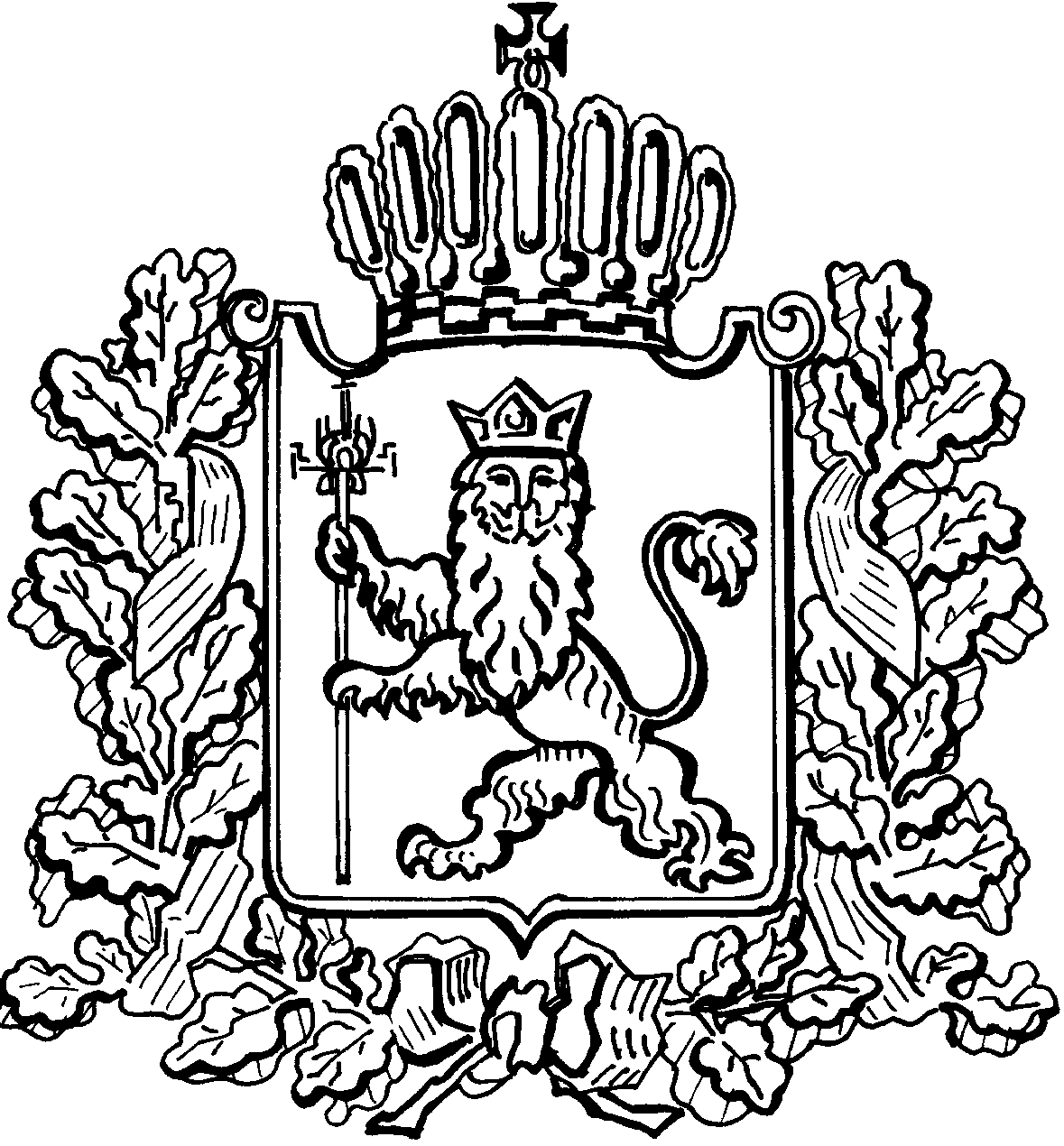 АДМИНИСТРАЦИЯ ВЛАДИМИРСКОЙ ОБЛАСТИДЕПАРТАМЕНТ ЦЕН И ТАРИФОВПОСТАНОВЛЕНИЕ   14.12.2017	                                                                                                   № 57/65О внесении изменений в постановлениедепартамента цен и тарифовадминистрации Владимирской областиот 27.11.2015 № 48/53 В соответствии с Федеральным законом от 27.07.2010 № 190-ФЗ «О теплоснабжении», постановлением Правительства Российской Федерации от 22.10.2012 № 1075 «О ценообразовании в сфере теплоснабжения» и Методическими указаниями по расчету регулируемых цен (тарифов) в сфере теплоснабжения, утвержденными приказом Федеральной службы по тарифам от 13.06.2013 № 760-э, и на основании протокола заседания правления департамента цен и тарифов от 14.12.2017 № 57 департамент цен и тарифов администрации области п о с т а н о в л я е т:  1. Внести изменения в постановление департамента цен и тарифов администрации Владимирской области от 27.11.2015 № 48/53 «О тарифах на тепловую энергию», изложив приложения №№ 2, 5 к постановлению в следующей редакции согласно приложениям №№ 1 и 2.2. Указанные в пункте 1 настоящего постановления изменения вступают в силу с 01 января 2018 года.3. Настоящее постановление подлежит официальному опубликованию в средствах массовой информации.Директордепартамента цен и тарифовадминистрации Владимирской области                                           М.С.НовоселоваПриложение № 1 к постановлению департаментацен и тарифов администрацииВладимирской областиот 14.12.2017 № 57/65Тарифы на тепловую энергию (мощность), поставляемую потребителямДолгосрочные параметры регулирования, устанавливаемые на долгосрочный период регулирования для формирования тарифов с использованием метода индексации установленных тарифов№ п/пНаименованиерегулируемой организацииВид тарифаГодВода1 ГУП «Владоблжилкомхоз» (Вязниковский филиал по обеспечению топливом) Для потребителей, в случае отсутствия дифференциации тарифов по схеме подключения (без учета НДС)Для потребителей, в случае отсутствия дифференциации тарифов по схеме подключения (без учета НДС)Для потребителей, в случае отсутствия дифференциации тарифов по схеме подключения (без учета НДС)1 ГУП «Владоблжилкомхоз» (Вязниковский филиал по обеспечению топливом) одноставочный руб./Гкал01.01.2016-30.06.20164696,711 ГУП «Владоблжилкомхоз» (Вязниковский филиал по обеспечению топливом) одноставочный руб./Гкал01.07.2016-31.12.20164928,501 ГУП «Владоблжилкомхоз» (Вязниковский филиал по обеспечению топливом) одноставочный руб./Гкал01.01.2017-30.06.20174928,501 ГУП «Владоблжилкомхоз» (Вязниковский филиал по обеспечению топливом) одноставочный руб./Гкал01.07.2017-31.12.20175105,911 ГУП «Владоблжилкомхоз» (Вязниковский филиал по обеспечению топливом) одноставочный руб./Гкал01.01.2018-30.06.20185105,911 ГУП «Владоблжилкомхоз» (Вязниковский филиал по обеспечению топливом) одноставочный руб./Гкал01.07.2018-31.12.20185310,61Приложение № 2к постановлению департаментацен и тарифов администрацииВладимирской областиот 14.12.2017 № 57/65№
п/пНаименование регулируемой 
организацииГодБазовый  уровень операционных расходовИндекс эффективности
операционных расходовНормативный уровень прибылиУровеньнадежности теплоснабженияУровеньнадежности теплоснабженияПоказатели энергосбережения энергетическойэффективностиПоказатели энергосбережения энергетическойэффективностиПоказатели энергосбережения энергетическойэффективностиРеализация программ в области энергосбережения и повышения энергетической эффективностиДинамика измененияРасходов на топливо№
п/пНаименование регулируемой 
организацииГодБазовый  уровень операционных расходовИндекс эффективности
операционных расходовНормативный уровень прибылиКоличество прекращений подачи тепловой энергии, теплоносителя в результате технологических нарушений на тепловых сетях на 1 км тепловых сетейКоличество прекращений подачи тепловой энергии, теплоносителя в результате технологических нарушений на источниках тепловой энергии на 1 Гкал/час установленной мощностиУдельный расход топлива на производство единицы тепловой энергии, отпускаемой с коллекторов источников тепловой энергииВеличина технологических потерь при передаче тепловой энергии по тепловым сетямВеличина технологических потерь при передаче теплоносителя по тепловым сетямРеализация программ в области энергосбережения и повышения энергетической эффективностиДинамика измененияРасходов на топливо№
п/пНаименование регулируемой 
организацииГодтыс. руб.%%--кг.у.т./ГкалГкал/годкуб. м (т)/год--1.ГУП «Владоблжилкомхоз» (Вязниковский филиал по обеспечению топливом)20167405,69-0,500210,110---1.ГУП «Владоблжилкомхоз» (Вязниковский филиал по обеспечению топливом)2017-1,0-00210,110---1.ГУП «Владоблжилкомхоз» (Вязниковский филиал по обеспечению топливом)2018-1,0-00209,640---